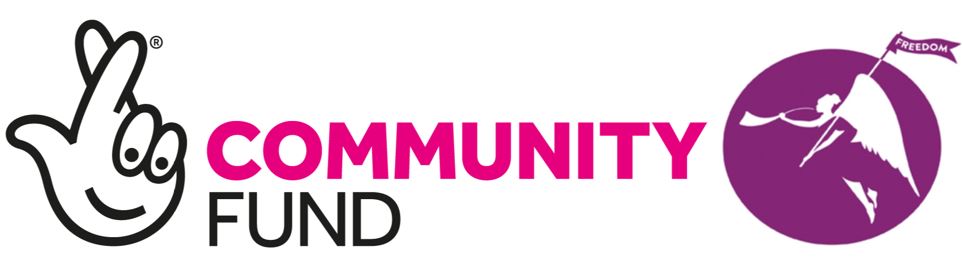 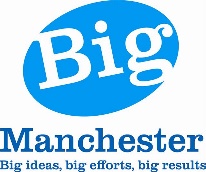 PERSON SPECIFICATIONBig Manchester Family Intervention Worker (Specialist Domestic Abuse)All criterion are essential components to meet the requirements of the postThe postholder will be required to work 35 hours (excluding breaks) per week flexibly between the hours of 9.00 am-9.00 pm, Monday – Friday, (Core office hours 9am – 5pm) with occasional weekend responsibilitiesCriteriaQualificationsRelevant professional qualification, e.g. Social work, Youth Work, NVQ level 3 in Health and Social Care, and/or equivalent experience.Application/InterviewRelevant experienceRecent and significant experience of undertaking direct work with vulnerable children/young people and/or engaging complex families in a 1:1 or group work setting.Application/InterviewExperience of undertaking comprehensive assessments within a partnership approachApplication/InterviewExperience of engaging children and families in line with a whole family approach Application/InterviewExperience of following safeguarding and child protection policies and proceduresApplication/InterviewKnowledge and understandingUnderstanding child development, parenting capacity, environment and risk and protective factors.Application/InterviewUnderstanding of the impact domestic abuse and violence has on family members Application/InterviewA good level of knowledge and understanding on the range of evidence based interventions to assist children, young people and parents in facilitating change, improve family functioning, including issues related to substance misuse. Application/InterviewA good level of knowledge and understanding of children and family legislation, including national guidance and policy on safeguarding and DV & A.Application/InterviewAwareness of factors impacting on and issues facing vulnerable children and families. E.g. Disadvantage, poverty, disabilityApplication/ InterviewSkills and abilitiesAbility to manage a complex caseload, prioritising tasksApplication/InterviewAbility to listen and communicate effectively with children and families.InterviewAbility to spot purchase interventions in line with the care planning processApplication/InterviewAbility to assess risk in relation to DV & A and developing care plans and risk management plansApplication/InterviewAbility to work flexibly and contribute to a developing project and work as part of a team.Application/InterviewAbility to plan, design, deliver & evaluate creative and therapeutic interventions to children, young people and families in a one to one or group setting.Application/InterviewAbility to plan, design, deliver & evaluate training and group work to service users and professionalsApplication/InterviewAbility to prepare and present reports in a professional, concise and meaningful manner.Application/InterviewAbility to work effectively in partnership with colleagues and other agencies to share knowledge, provide advice and training.Application/InterviewAdditional FactorsCommitment to equality of opportunity and anti-discriminatory practice in all aspects of service provision.Application/InterviewAbility to work flexibly, evenings and weekends as necessary to meet the needs of the service.Application/InterviewWillingness to undertake supervision and training and contribute to the continuing development of the post.Application/InterviewAbility to use a computer for the purpose of  data entry, case management, written correspondence and presentationsApplication/InterviewMobile to visit sites and work across the city.Application/Interview